หลักสูตรการเตรียมความพร้อมสำหรับชีวิตคู่:ปูพื้นฐานเรื่องความสัมพันธ์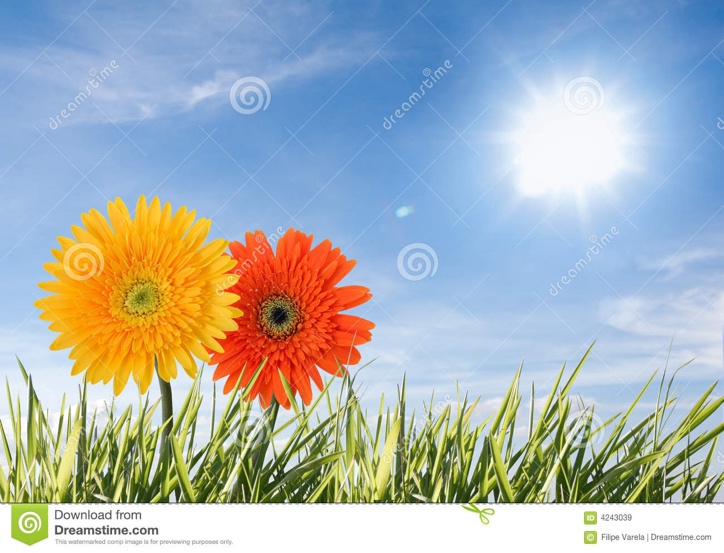 Marriage Preparation Course:Foundations for RelationshipsMarch 2022หลักสูตรการเตรียมความพร้อมสำหรับชีวิตคู่:ปูพื้นฐานเรื่องความสัมพันธ์Marriage Preparation Course:Foundations for Relationshipsสรุปเนื้อหา:หลักสูตร “การเตรียมความพร้อมสำหรับชีวิตคู่: ปูพื้นฐานเรื่องความสัมพันธ์” จะศึกษาการประยุกต์ใช้คำสอนของศาสนาบาไฮเพื่อเสริมสร้างความสัมพันธ์และชีวิตคู่ที่เข้มแข็ง หลักสูตรนี้มุ่งเน้นให้เกิดการมีส่วนร่วม การศึกษาเอกสารประกอบการเรียนและบทอภิปรายของหลักสูตรจะช่วยให้ผู้เรียนบรรลุเป้าหมายดังนี้:เกิดความเข้าใจเรื่องการใช้ชีวิตคู่ในมุมมองทางศาสนาและการเป็นรากฐานของความเป็นอยู่ที่ดีได้รับองค์ความรู้เพิ่มเติมเกี่ยวกับลกษณะนิสัยของผู้เรียนเอง และเสริมสร้างทักษะให้แก่ผู้เรียนในการทำความเข้าใจลักษณะนิสัยของผู้ที่จะกลายมาเป็นคู่ชีวิตของผู้เรียนในอนาคตได้มากขึ้น ได้ทบทวนเป้าหมายของการมีชีวิตคู่และเข้าใจสิ่งสำคัญที่ผู้เรียนต้องการได้รับจากคู่ชีวิตได้ศึกษาคำชี้แนะเรื่องการใช้ชีวิตคู่ตามแนวทางของพระอับดุลบาฮา ได้ศึกษาเพิ่มเติมเกี่ยวกับมิตรภาพและความสัมพันธ์ในด้านต่าง  ๆ ที่จะเป็นรากฐานสำคัญในการใช้ชีวิตคู่ได้ศึกษาการตัดสินใจและข้อกำหนดในการสมรสของศาสนาบาไฮได้รับความรู้เชิงลึกในการใช้ชีวิตคู่เมื่อจำเป็นต้องแยกห่างจากคนรักหลักสูตรนี้เป็นเนื้อหาผนวกเชิงปฏิบัติจากหนังสือ Ruhi Book เล่ม 12, บทที่ 1,ธรรมเนียมการใช้ชีวิตคู่ Overview:The course, “Marriage Preparation Course: Foundations for Relationships”, will explore the practical applications of the teachings of the Baha’i Faith to develop healthy relationships and marriage. The course is highly participatory. The study of the materials and discussions will aid you to:understand marriage as a divine institution and as “a fortress for well-being”.deepen your knowledge of your own character and help build your capacity to know your potential partner's character better. reflect on your expectations about marriage and what’s important to you in a partner.study 'Abdu'l-Bahá’s advice about marriage.learn more about friendship and the different areas of intimacy as foundational elements of a couple’s relationship.study about decision making & the requirements for Baha’i marriagegain insight into factors to consider in long-distance relationships.The course is a practical complement to Ruhi Book 12, Unit 1, The Institution of Marriage. Suggested Format for Weekly Sessions:1.5 – 2 hours per session.2 people do devotions.2 people present different topics with discussion.Options: Small group breakout discussion.Every session should have some Baha’i quotes!โครงร่างหลักสูตรCourse Outlineตอนที่ 1:จุดมุ่งหมายของชีวิตและการเตรียมตัวสมรสเป้าประสงค์ของการเรียนหัวข้อนี้เสริมสร้างความเข้าใจของคุณให้เชื่อมโยงกับจุดมุ่งหมายของชีวิตและการสมรสระบุองค์ประกอบสำคัญในการเตรียมการสมรสรายการสวดมนต์พระธรรมที่นำมาอ้างอิง: พื้นฐานของการสมรส : เข้าใจจุดหมายของชีวิตแนวคำถามเกี่ยวกับข้ออ้างอิงบทความ : การสร้างป้อมปราการเพื่อความสุข  (เดวิด บาวเวอร์)แนวคำถาม***Session 1:Purpose of Life & Preparation for MarriageLearning objectives:Strengthen your insight into the links between our purpose in life and marriage.Identify key elements in preparing for marriage.Content:DevotionsQuotes: Foundation for Marriage: Understanding Purpose of Life Guide questions for Quotes Building a Fortress for Wellbeing: An Essay on Marriage Preparation (David Bower) Guide Questions ***ตอนที่ 2:การสมรสคืออะไร และปริศนาเกี่ยวกับความรักและการสมรสเป้าประสงค์ของการเรียนหัวข้อนี้พัฒนาวิสัยทัศน์ให้ชัดเจนเกี่ยวกับสถาบันการสมรสตามคำสอนในพระธรรมวจนะเข้าใจปริศนาเกี่ยวกับการสมรสและความรักรายการสวดมนต์พระธรรมที่นำมาอ้างอิง : อธิบายเกี่ยวกับการสมรสแนวคำถามเกี่ยวกับข้ออ้างอิงปริศนาห้าประการเกี่ยวกับความรักและการสมรสพระธรรมที่นำมาอ้างอิงเกี่ยวกับ “ปริศนาห้าประการ”แนวคำถามเกี่ยวกับ “ปริศนาห้าประการ”***Session 2:What is Marriage & Myths about Love and MarriageLearning objectives:Develop a clear vision for the institution of marriage in light of the Baha’i Writings.Recognize common myths about marriage and love.Content:DevotionsQuotes: Description of MarriageGuide questions for Quotes Five Modern Myths about Love and Marriage Quotes to go with “Five Myths about Love and Marriage” Guide Questions ***ตอนที่ 3:การทำความรู้จักนิสัยใจคอและตัวของตนเองเป้าประสงค์ของการเรียนหัวข้อนี้ทำให้เข้าใจตัวเองดีขึ้น โดยเฉพาะอย่างยิ่งเกี่ยวกับอุปนิสัยใจคอของตนเองกำหนดสิ่งในขอบข่ายที่คุณต้องการพัฒนาก่อนมีความสัมพันธ์/สมรสรายการสวดมนต์พระธรรมที่นำมาอ้างอิง : การทำความรู้จักอุปนิสัยใจคอของกันและกันแนวคำถามเกี่ยวกับข้ออ้างอิงฉันคือใคร?รู้จักตัวเองและทำแบบฝึกหัดในแผ่นงาน***Session 3:Getting to Know Character and Knowing YourselfLearning objectives:Strengthen your knowledge of yourself, especially your character.Determine some of the areas you want to develop before being in a relationship/marriage.Content:DevotionsQuotes: Getting to Know Character Guide questions for Quotes Who am I? Know Yourself and Worksheet (Exercise)***ตอนที่ 4:ลักษณะนิสัยและบุคลิกภาพและความสัมพันธ์หรือคู่สมรสในอุดมคติของคุณ เป้าประสงค์ของการเรียนหัวข้อนี้เข้าใจความสำคัญเกี่ยวกับการรู้จักอุปนิสัยใจคอของคู่ที่เราหมายตาจะมีความสัมพันธ์และตั้งใจจะแต่งงานด้วยคิดพิจารณาว่าอะไรเป็นสิ่งสำคัญที่สุดสำหรับคุณถ้าคุณหมายตาจะแต่งงานกับคนรู้ใจรายการสวดมนต์เห็นความสำคัญของคุณสมบัติทางอุปนิสัยใจคอและบุคลิกภาพของเพื่อนคู่ใจการเกี้ยวพาราสีกันอย่างมีสติ: หาคนที่เรารัก ที่จะอยู่กับเราตลอดชั่วชีวิต (อาร์ สวิทเซอร์)อธิบายความสัมพันธ์ที่ถูกต้องเหมาะสม /คู่สมรส (แบบฝึกหัด)แนวคำถาม***Session 4:Character and Personality and the Ideal PartnerLearning objectives:Understand the importance of knowing the character of a potential relationship or marriage partner.Consider what is most important to you in a potential marriage partner. Content:DevotionsDiscerning Important Partner Qualities: Character and Personality  Conscious Courtship: Finding Someone to Love for the Rest of your Life (R. Switzer)Describe your Ideal Relationship /Marriage Partner (Exercise)Guide Questions ***ตอนที่ 5  คำชี้แนะของพระอับดุลบาฮาเป้าประสงค์ของการเรียนหัวข้อนี้ให้เข้าใจคำแนะนำของพระอับดุลบาฮาเกี่ยวกับการสมรสและการมีครอบครัวรายการสวดมนต์คำแนะนำของพระอับดุลบาฮา : เกี่ยวกับการสมรสและการมีชีวิตครอบครัวแนวคำถาม***Session 5:Abdu’l-Baha’s Advice Learning objectives:Gain insight into Abdu’l-Baha’s advice about marriage and family life.Content:DevotionsAbdu’l-Baha’s Advice: Marriage and Family LifeGuide Questions ตอนที่ 6:ความใกล้ชิดสนิทสนมและการเรียนรู้อุปนิสัยใจคอของผู้ที่หมายตาจะสมรสด้วยเป้าประสงค์ของการเรียนหัวข้อนี้ให้เข้าใจความหมายและความสำคัญของการรักษาพรหมจรรย์ว่าเกี่ยวข้องกับการเรียนรู้อุปนิสัยใจคอของบุคคลได้อย่างไร?เรียนรู้เกี่ยวกับความใกล้ชิดสนิทสนมสี่ประเภท (ทางกาย สติปัญญา อารมณ์และคุณธรรม) และคุณค่าของการใกล้ชิดสนิทสนมซึ่งนับเป็นส่วนหนึ่งของการมีความสัมพันธ์ที่ยั่งยืนของคู่รักเข้าใจคุณค่าของการไม่มีประสบการณ์ทางเพศก่อนสมรสรายการสวดมนต์พระธรรมที่นำมาอ้างอิงเกี่ยวกับ : การรักษาพรหมจรรย์แนวคำถามเกี่ยวกับข้ออ้างอิงการสร้างความสนิทสนมกลมเกลียวภายในสี่ขอบเขตแนวคำถาม***Session 6: Intimacy and Getting to know a Potential PartnerLearning objectives:Understand the meaning and importance of chastity and how it is relates to learning about a person’s character.Recognize the four areas of intimacy (physical, intellectual, emotional, and spiritual) and the value of intimacy as part of a healthy couple relationship.Understand the wisdom of saving sexual experiences for marriage.Content:Quotes: Chastity Guide Questions Four Areas of Intimacy  Guide Questions ตอนที่ 7:มิตรภาพและทำความรู้จักคู่ครองที่มีศักยภาพเป้าประสงค์ของการเรียนหัวข้อนี้เข้าใจว่าจะพัฒนาการของมิตรภาพซึ่งเป็นองค์ประกอบของความสัมพันธ์ให้มีความใกล้ชิดในทุกระยะได้อย่างไรระบุว่าถ้ามีองค์ประกอบของการมีมิตรภาพอันแน่นแฟ้นแล้วจะให้ประโยชน์อะไรต่อความสัมพันธ์และต่อชีวิตสมรสระบุกิจกรรมต่าง ๆ ที่ทำให้รู้จักอุปนิสัยใจคอของกันและกันได้รายการสวดมนต์พระธรรมที่นำมาอ้างอิง เกี่ยวกับความสำคัญของมิตรภาพแนวคำถามเกี่ยวกับข้ออ้างอิงการเกี้ยวพาราสี : พิจารณาจากมุมมองด้านต่าง ๆแผ่นงาน เกี่ยวกับกิจกรรมที่ช่วยสร้างความสัมพ้นธ์ (แบบฝึกหัด)ความสัมพันธ์แบบทางไกล***Session 7:Friendship and Courtship - Getting to know a Potential PartnerLearning objectives:Understand how developing and deepening a friendship is an important component of relationships at all stages.Identify elements of healthy friendships and how these benefit relationships and marriages.Identify a variety of activities for getting to know a person character.Content:Quotes: Importance of Friendship Guide QuestionsCourtship: Perspectives to Consider Worksheet: Relationship-Building Activities (Exercise) Long Distance Relationships. ***ตอนที่ 8:การตัดสินใจและสิ่งที่การสมรสตามประเพณีนิยมของบาไฮต้องมีเป้าประสงค์ของการเรียนหัวข้อนี้สามารถอธิบายการตัดสินใจเพื่อจะได้รับการชี้แนะจากสี่แนวทางจากพระธรรมวจนะของบาไฮเข้าใจสิ่งที่การสมรสตามประเพณีนิยมของบาไฮต้องทำ ( การขออนุญาตจากบิดามารดา การกล่าวคำปฏิญญาณตนของคู่สมรส เป็นต้น)รายการสวดมนต์พระธรรมที่นำมาอ้างอิง เกี่ยวกับการตัดสินใจ และการได้รับการชี้แนะจากสี่แนวทาง (มีคำถามเพื่อภิปราย)สิ่งที่การสมรสตามประเพณีนิยมแบบบาไฮต้องมี แผ่นพับบาไฮเกี่ยวกับการสมรสตามประเพณีนิยมของบาไฮแนวคำถามทบทวน “ รายการ” ที่ทุกคนทำไว้คำถามเปิด***Session 8:Decision Making & Requirements for Baha’i MarriageLearning objectives:Be able to explain the four ways of making decision based on the Baha’i Writings.Understand the requirements for Baha’i marriage (consent, wedding vow, etc.)Content:Quote: Decision Making & Four Ways to Receive Guidance (with Discussion Questions)Requirements for Baha’i Marriage: Baha’i Marriage Pamphlet Guide Questions Review of “lists” that people have madeOpen Questionsเซสชั่น 9:สัมภาษณ์คู่สามีภรรยาเป้าประสงค์ของการเรียนหัวข้อนี้1. รับข้อมูลเชิงลึกเกี่ยวกับการประยุกต์ใช้คำสอนทางจิตวิญญาณในทางปฏิบัติเพื่อทำความรู้จักกับตัวละคร รายการInterview a couple / panel***Session 9:Interviewing a Married CoupleLearning objectives:Gain insight into the practical application of spiritual teachings in getting to know character.Content:Interview a couple / panel***10. Resources and LinksAdditional Quotes: Importance of Relationship PreparationFive Languages of LoveEleven things Introverts withed their Extroverted Partner UnderstoodArt ActivitiesWeb Links